Área en el geoplano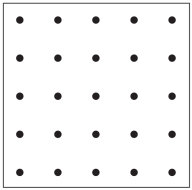 Materiales: geoplanos, bandas elásticas, papel de geoplano, reglas 	_Haz el cuadrado más pequeño posible que pueda hacerse en tu geoplano conectando una banda elástica y cuatro tachuelas. Este cuadrado tiene un área de una unidad cuadrada, y puede usarse como medida para encontrar el área de figuras en el geoplano.¿Cuántas formas distintas puedes hacer en tu geoplano con un área de cuatro unidades cuadradas?Dibuja cada forma que haces en papel de geoplano. Registra el área.Haz y dibuja por lo menos dos figuras con un área de cuatro unidades cuadradas que incluyan medios cuadrados. Escribe una ecuación para mostrar cómo calculaste el área de estas figuras.Mira atentamente las distintas figuras que hiciste con un área de cuatro unidades cuadradas. ¿Todas tienen el mismo perímetro? Explica.©K-5MathTeachingResources.com